Фотоотчет о проведенных мероприятиях в рамках работы стажировочной площадки за первое полугодие 2021-2022 уч.года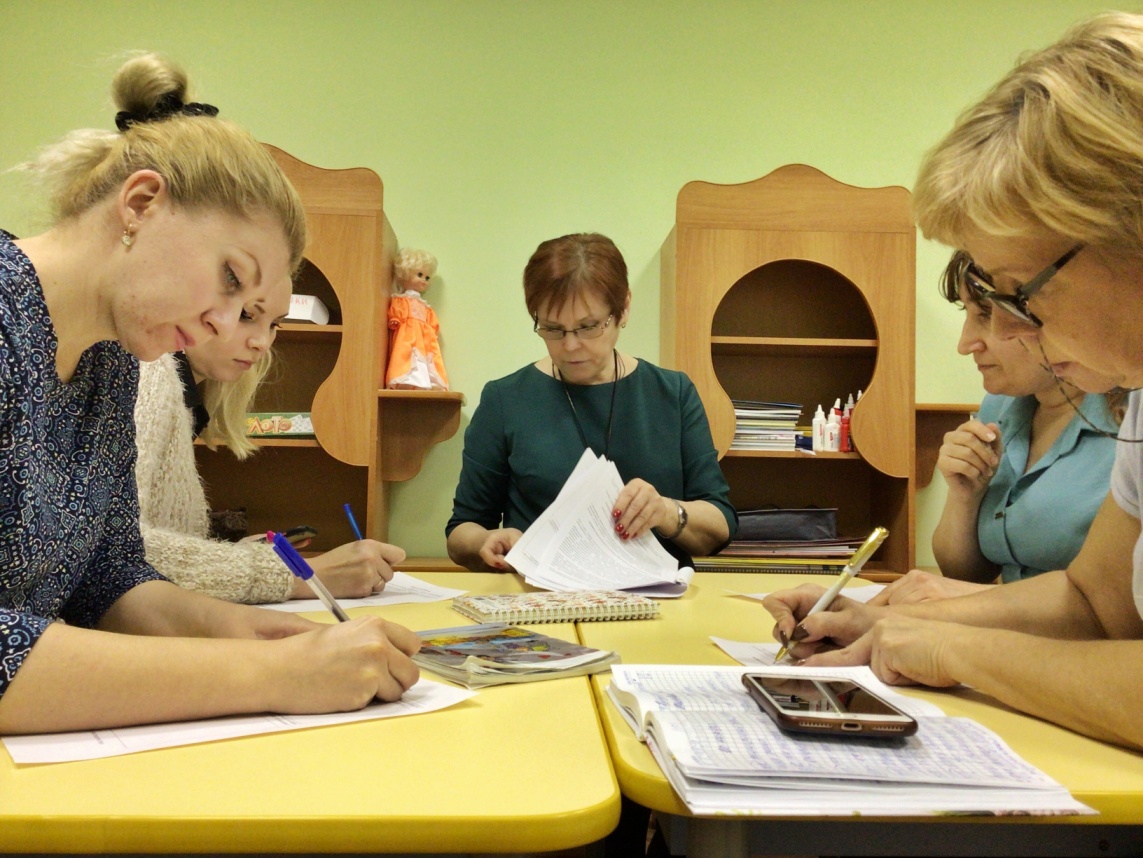 Работа группы наставников с нормативными документами (создание нормативной базы программы)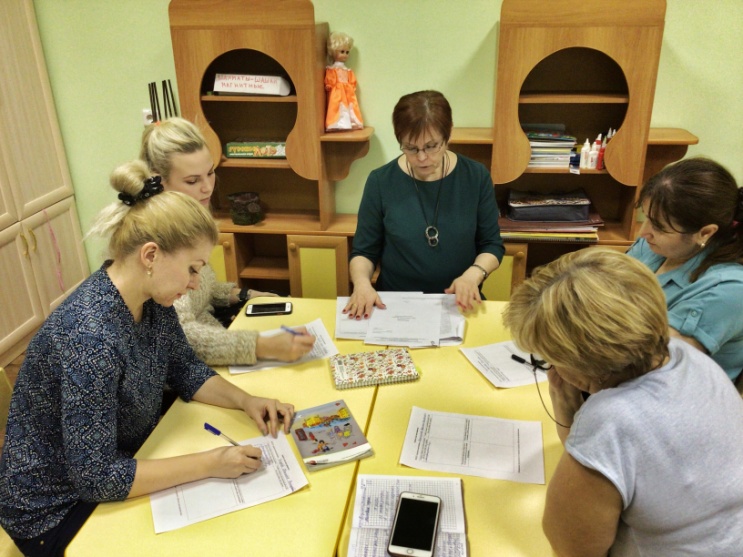 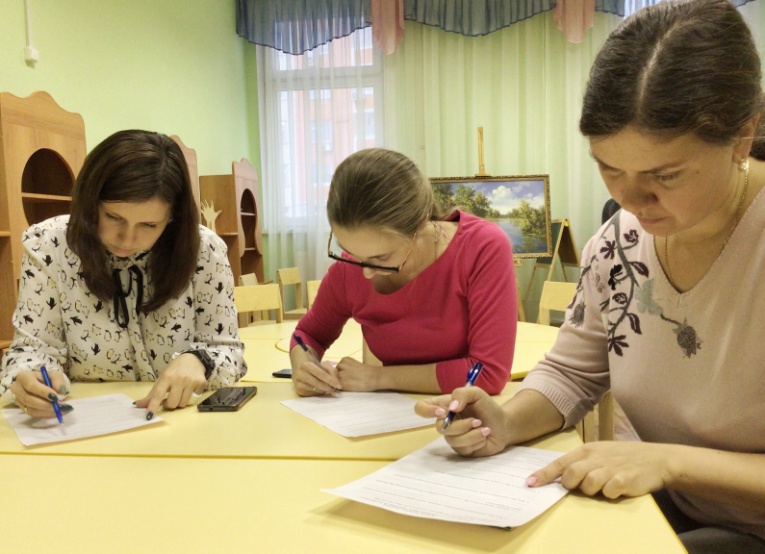 Входное анкетирование наставников и молодых педагогов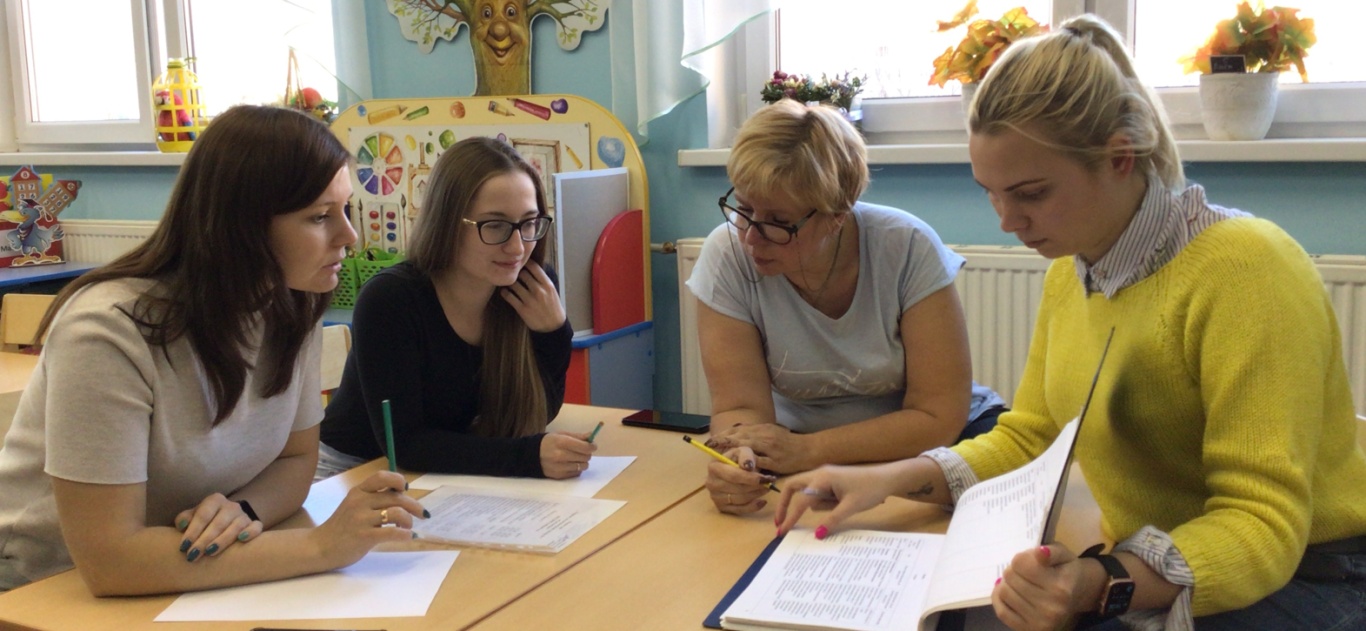 Семинар-практикум по изучению локальных актов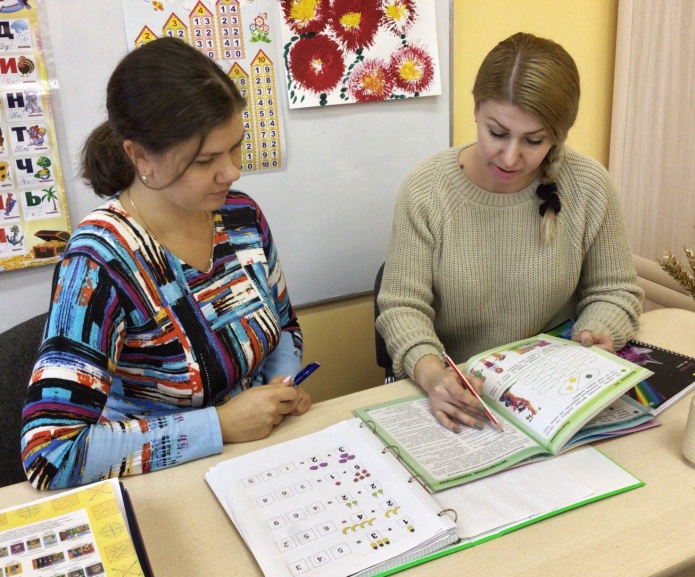 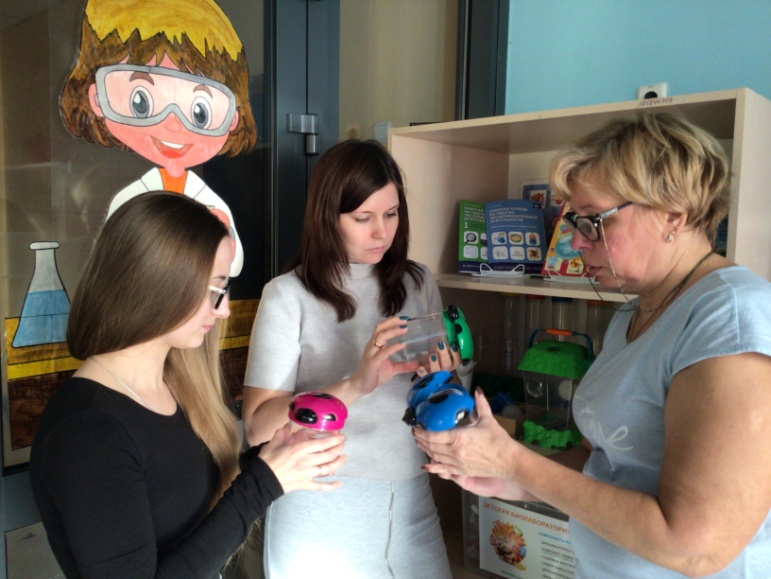 Консультирование молодых воспитателей педагогами-наставниками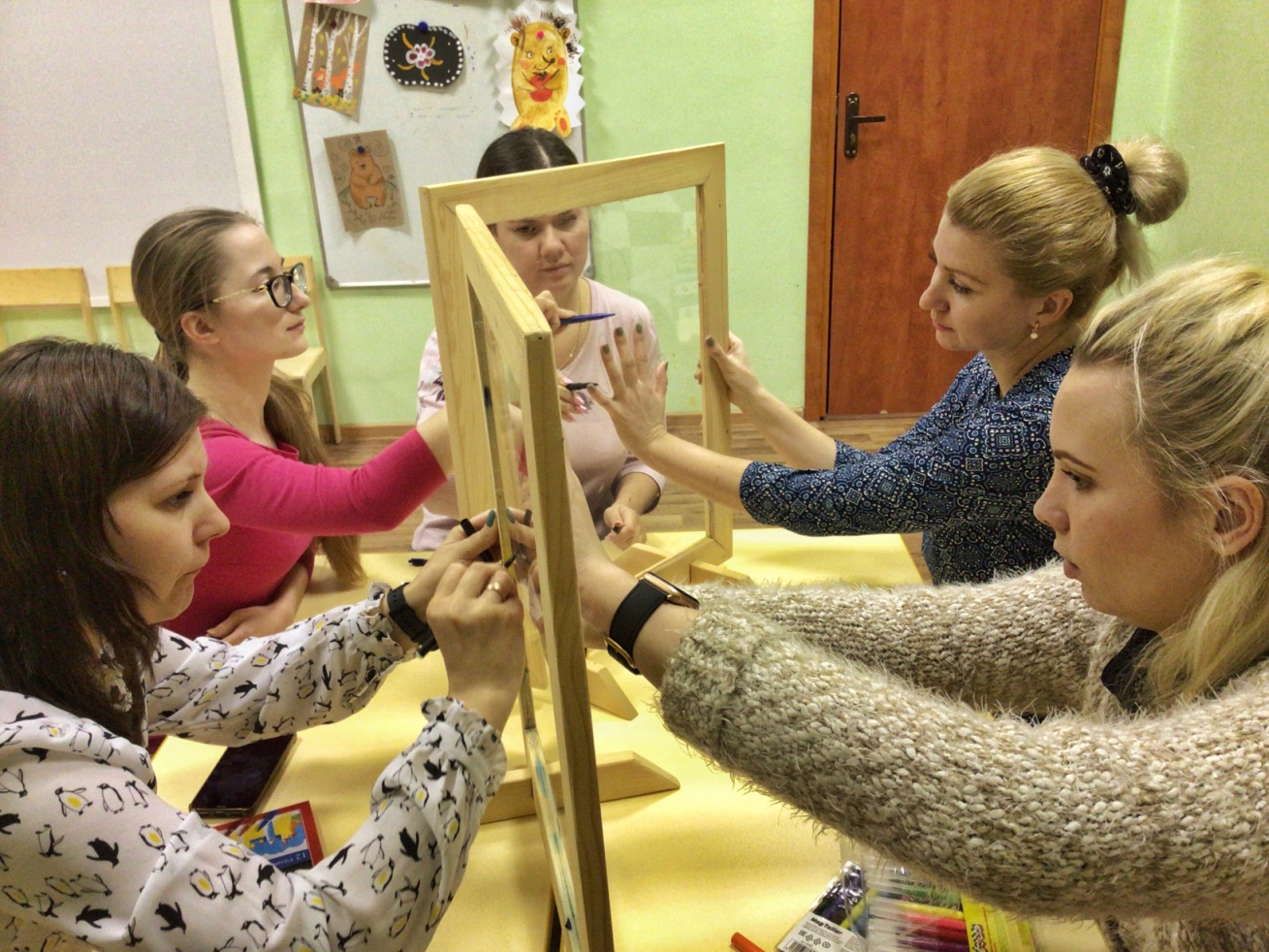 Мастер-класс по нетрадиционному рисованию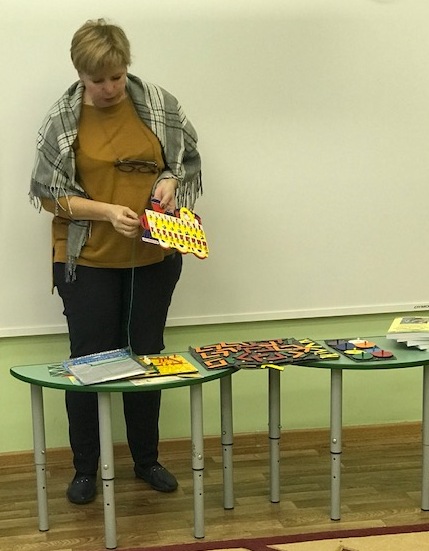 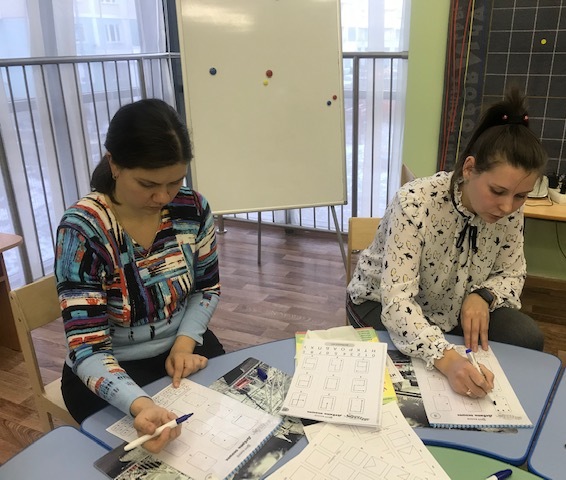 Семинар-практикум по использованию авторских игр В.В.Воскобовича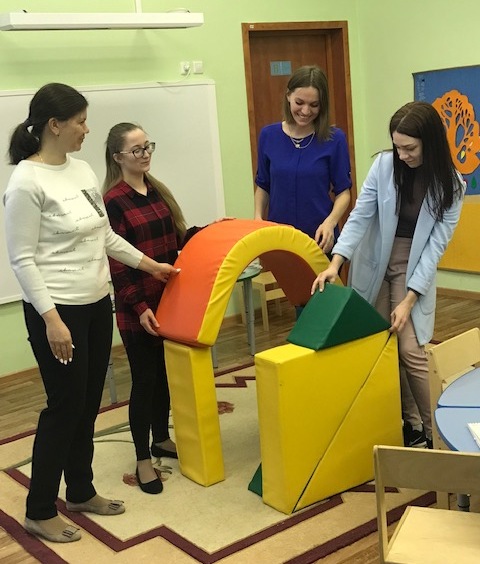 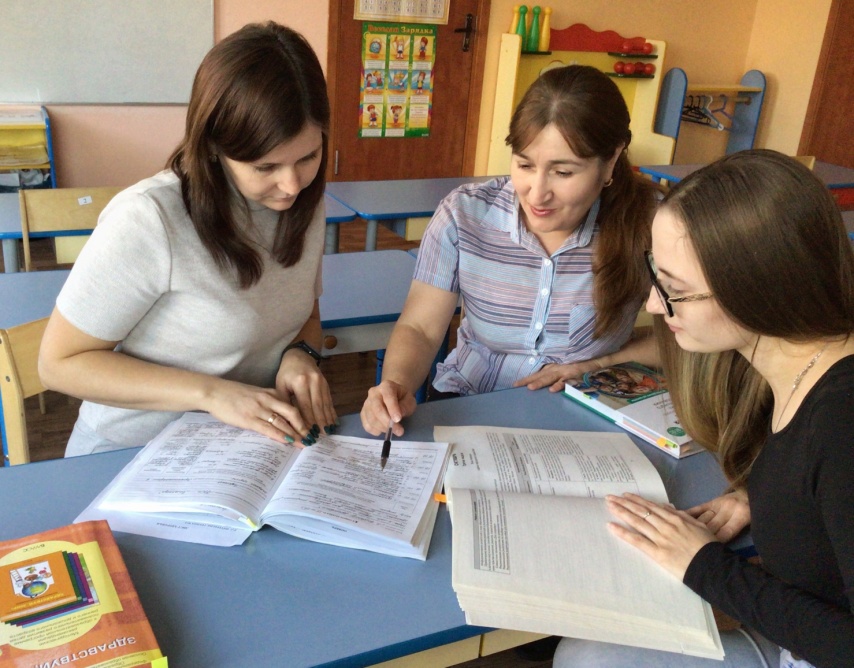 Мастер-класс по конструированию               Оказание помощи в подготовке к ООД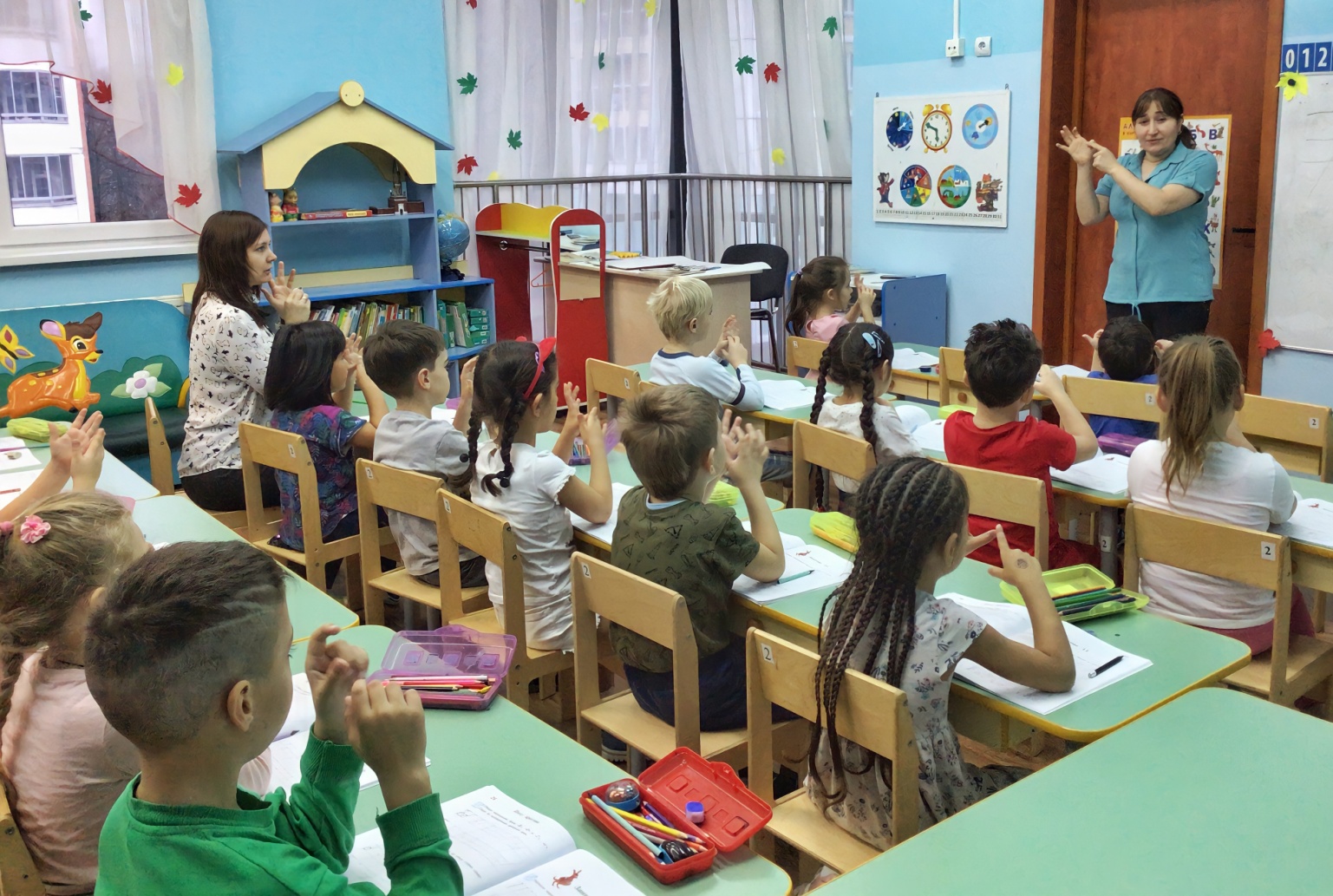 Посещение ООД, проведенного наставником для молодого педагога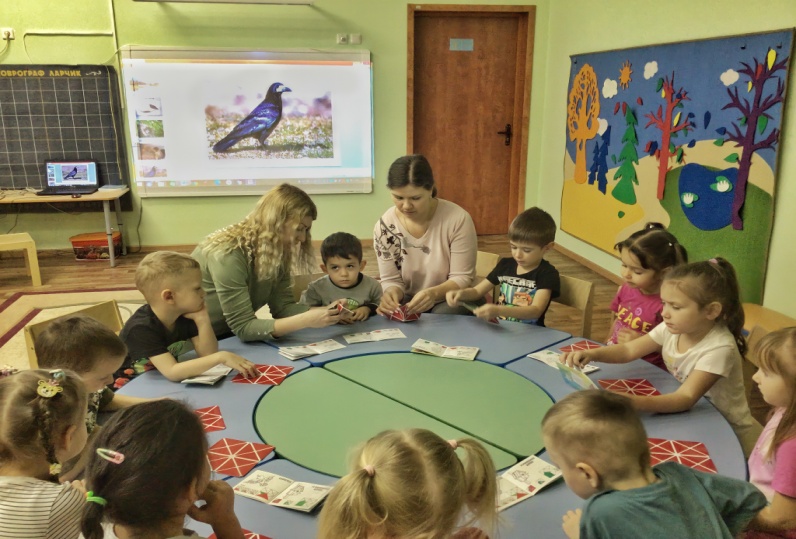 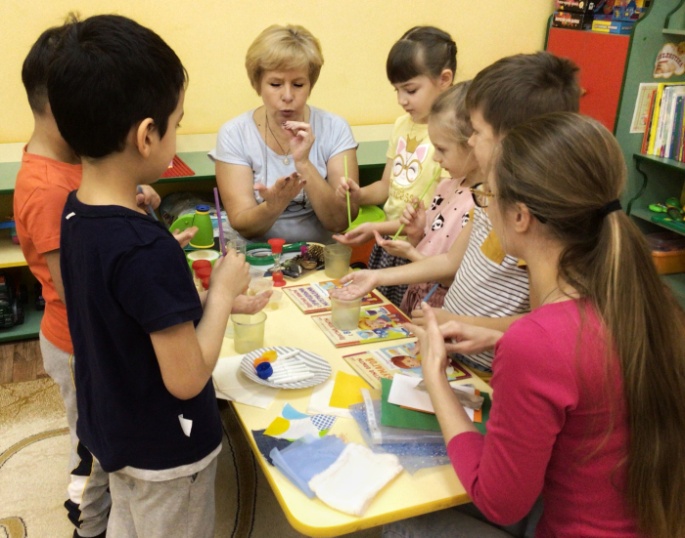 Совместное проведение ООД наставниками и молодыми педагогами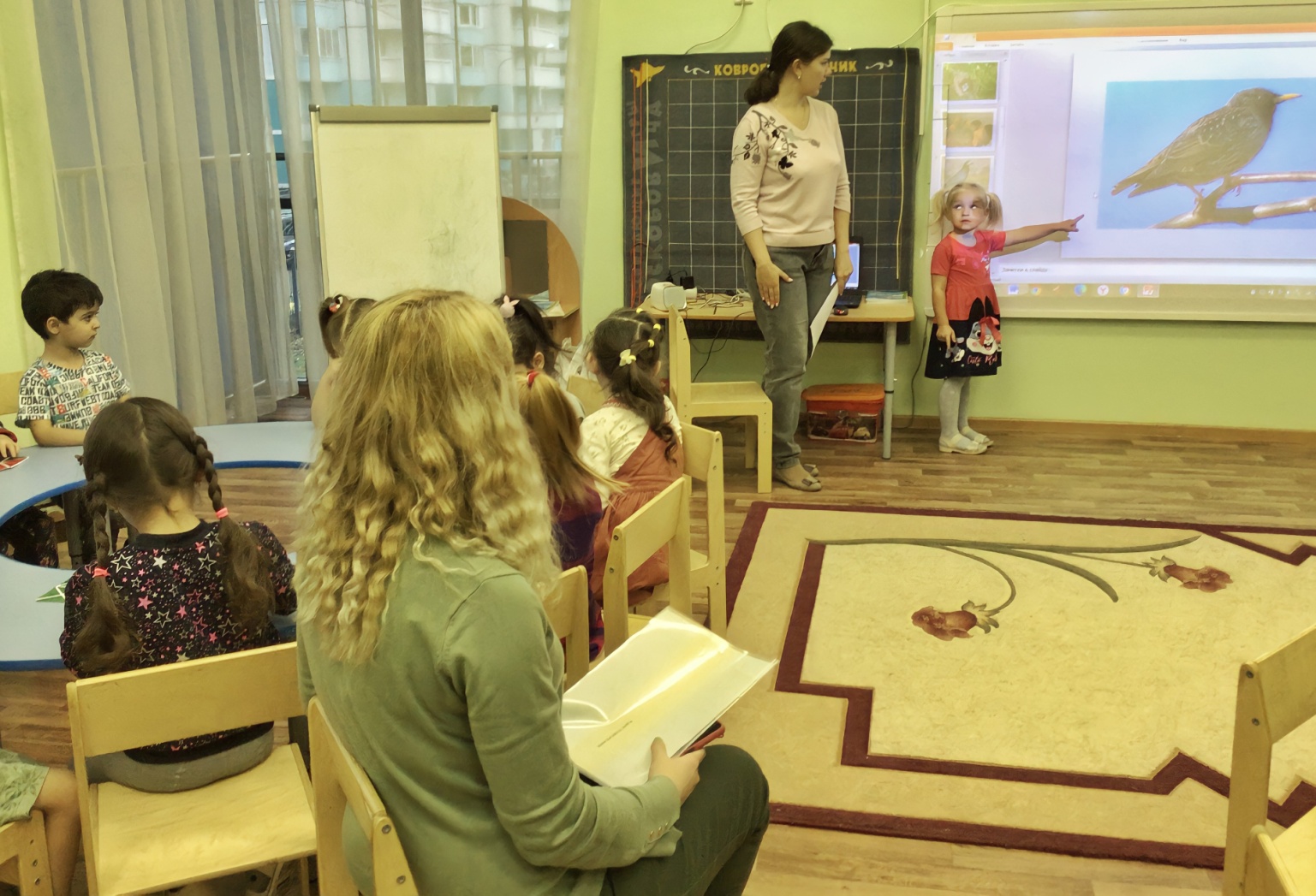 Проведение ООД молодым педагогом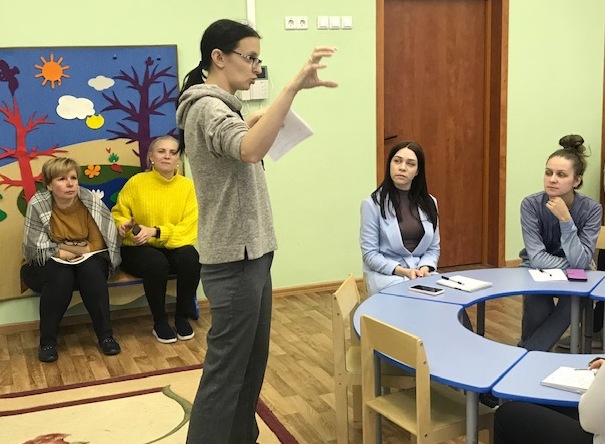 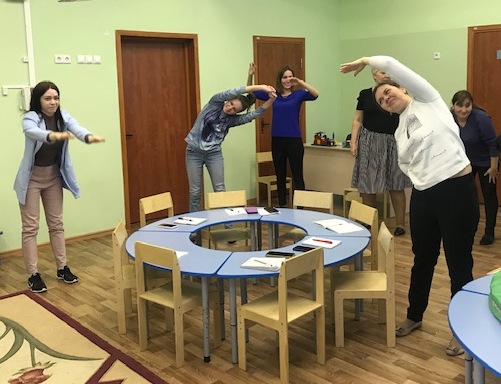 Психологический тренинг по повышению стрессоустойчивости педагогов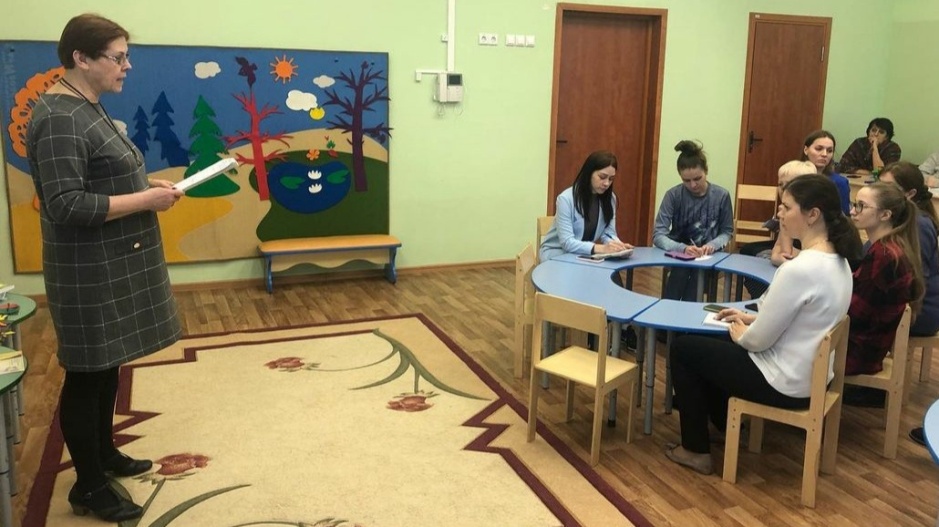 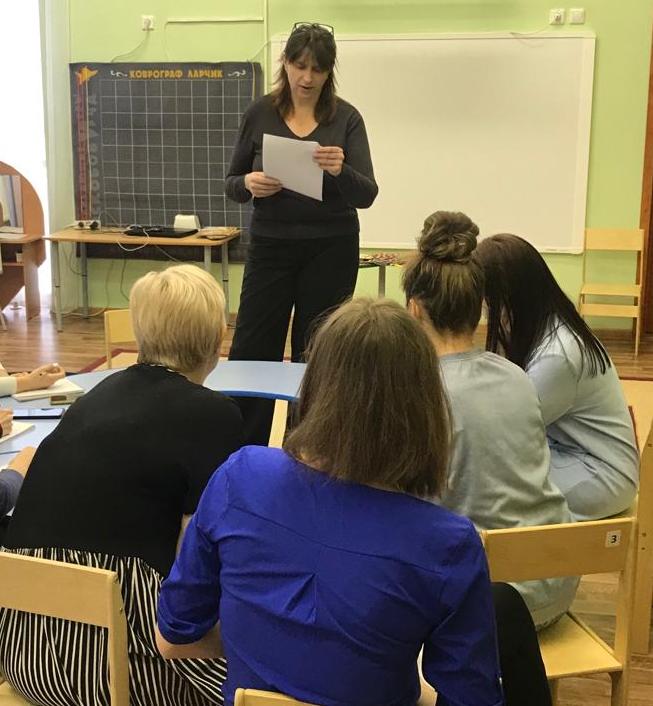 Семинар-практикум по созданию РППС в группах